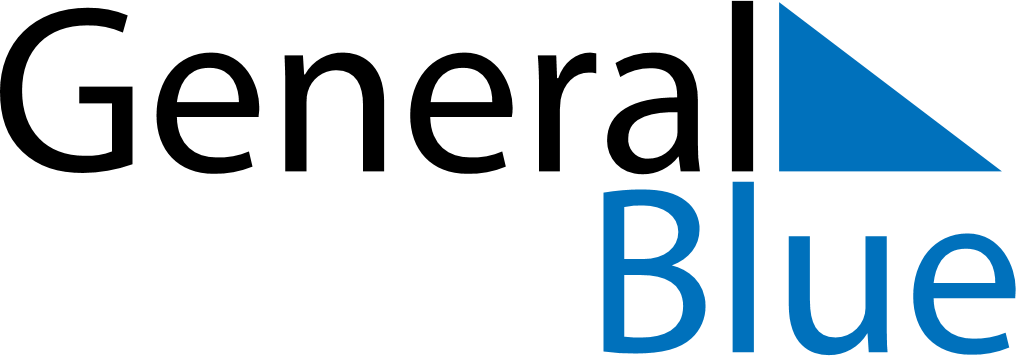 July 2024July 2024July 2024July 2024July 2024July 2024Prague, Prague, CzechiaPrague, Prague, CzechiaPrague, Prague, CzechiaPrague, Prague, CzechiaPrague, Prague, CzechiaPrague, Prague, CzechiaSunday Monday Tuesday Wednesday Thursday Friday Saturday 1 2 3 4 5 6 Sunrise: 4:57 AM Sunset: 9:15 PM Daylight: 16 hours and 18 minutes. Sunrise: 4:57 AM Sunset: 9:15 PM Daylight: 16 hours and 17 minutes. Sunrise: 4:58 AM Sunset: 9:14 PM Daylight: 16 hours and 16 minutes. Sunrise: 4:59 AM Sunset: 9:14 PM Daylight: 16 hours and 15 minutes. Sunrise: 4:59 AM Sunset: 9:13 PM Daylight: 16 hours and 13 minutes. Sunrise: 5:00 AM Sunset: 9:13 PM Daylight: 16 hours and 12 minutes. 7 8 9 10 11 12 13 Sunrise: 5:01 AM Sunset: 9:12 PM Daylight: 16 hours and 11 minutes. Sunrise: 5:02 AM Sunset: 9:12 PM Daylight: 16 hours and 9 minutes. Sunrise: 5:03 AM Sunset: 9:11 PM Daylight: 16 hours and 8 minutes. Sunrise: 5:04 AM Sunset: 9:10 PM Daylight: 16 hours and 6 minutes. Sunrise: 5:05 AM Sunset: 9:10 PM Daylight: 16 hours and 4 minutes. Sunrise: 5:06 AM Sunset: 9:09 PM Daylight: 16 hours and 2 minutes. Sunrise: 5:07 AM Sunset: 9:08 PM Daylight: 16 hours and 1 minute. 14 15 16 17 18 19 20 Sunrise: 5:08 AM Sunset: 9:07 PM Daylight: 15 hours and 59 minutes. Sunrise: 5:09 AM Sunset: 9:06 PM Daylight: 15 hours and 57 minutes. Sunrise: 5:10 AM Sunset: 9:05 PM Daylight: 15 hours and 55 minutes. Sunrise: 5:12 AM Sunset: 9:04 PM Daylight: 15 hours and 52 minutes. Sunrise: 5:13 AM Sunset: 9:03 PM Daylight: 15 hours and 50 minutes. Sunrise: 5:14 AM Sunset: 9:02 PM Daylight: 15 hours and 48 minutes. Sunrise: 5:15 AM Sunset: 9:01 PM Daylight: 15 hours and 46 minutes. 21 22 23 24 25 26 27 Sunrise: 5:16 AM Sunset: 9:00 PM Daylight: 15 hours and 43 minutes. Sunrise: 5:18 AM Sunset: 8:59 PM Daylight: 15 hours and 41 minutes. Sunrise: 5:19 AM Sunset: 8:58 PM Daylight: 15 hours and 38 minutes. Sunrise: 5:20 AM Sunset: 8:57 PM Daylight: 15 hours and 36 minutes. Sunrise: 5:22 AM Sunset: 8:55 PM Daylight: 15 hours and 33 minutes. Sunrise: 5:23 AM Sunset: 8:54 PM Daylight: 15 hours and 31 minutes. Sunrise: 5:24 AM Sunset: 8:53 PM Daylight: 15 hours and 28 minutes. 28 29 30 31 Sunrise: 5:26 AM Sunset: 8:51 PM Daylight: 15 hours and 25 minutes. Sunrise: 5:27 AM Sunset: 8:50 PM Daylight: 15 hours and 22 minutes. Sunrise: 5:28 AM Sunset: 8:48 PM Daylight: 15 hours and 19 minutes. Sunrise: 5:30 AM Sunset: 8:47 PM Daylight: 15 hours and 17 minutes. 